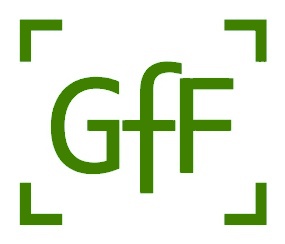 Gesellschaft für Fotografie e.V.z. Hd. Dr. Eckhardt SchönKrähenbergstr. 999090 Erfurt-TiefthalTeilnahmeerklärung zum
27. Wettbewerb der Thüringer Fotoclubs 2022/23Fotoclubgenauer Name des Fotoclubs:

Anzahl der Mitglieder:davon in der GfF:ClubvorsitzenderName:Adresse:
Tel.-Nr.:Mail-Adresse:


Der oben genannte Fotoclub beteiligt sich am 27. Wettbewerb Thüringer Fotoclubs 2022/23 (einschließlich des Sonderthemas „Vernetzt“) und erkennt die Wettbewerbsbedingungen ohne Einschränkung an. Es ist ihm bewusst, dass die Nichterfüllung durch einen Club den gesamten Wettbewerb gefährdet.

.................................................................
Datum und Unterschrift des Clubvorsitzenden